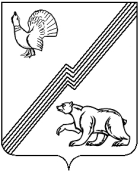 АДМИНИСТРАЦИЯ ГОРОДА ЮГОРСКАХанты-Мансийского автономного округа - ЮгрыПОСТАНОВЛЕНИЕот  31.08.2023									№ 1192-пОб изъятии земельных участковВ соответствии со статьей 49 Земельного кодекса Российской Федерации, в целях размещения остановочного пункта общественного транспорта, являющегося технологической частью автомобильной дороги (элементом обустройства автомобильной дороги):Изъять для муниципальных нужд земельный участок с кадастровым номером 86:22:0005002:62, расположенный по адресу: город Югорск, улица Железнодорожная, д. 16А, а также расположенное на нем здание с кадастровым номером 86:22:0005002:684.2. Департаменту муниципальной собственности и градостроительства администрации города Югорска:2.1. Опубликовать настоящее постановление в официальном печатном издании города Югорска и разместить не официальном сайте органов местного самоуправления города Югорска.2.2. Направить копию настоящего постановления в межмуниципальный отдел по Советскому району и городу Югорск Управления Федеральной службы государственной регистрации, кадастра и картографии по Ханты-Мансийскому автономному округу-Югре, а также правообладателю изымаемого земельного участка и расположенного на нем здания. 3. Контроль за выполнением настоящего постановления возложить на заместителя главы города - директора департамента муниципальной собственности и градостроительства Ю.В. Котелкину.Глава города Югорска        ДОКУМЕНТ ПОДПИСАН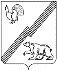          ЭЛЕКТРОННОЙ ПОДПИСЬЮСертификат  [Номер сертификата 1]Владелец [Владелец сертификата 1]Действителен с [ДатаС 1] по [ДатаПо 1]     А.Ю. Харлов